INDICAÇÃO Nº 3799/2017Sugere ao Poder Executivo Municipal a limpeza e roçagem em área verde localizada na Rua Emboabas, próximo ao Bar do Noel, no bairro Santa Rita. Excelentíssimo Senhor Prefeito Municipal, Nos termos do Art. 108 do Regimento Interno desta Casa de Leis, dirijo-me a Vossa Excelência para sugerir que, por intermédio do Setor competente, seja executado a limpeza e roçagem em área verde na Rua Emboabas, próximo ao Bar do Noel, no bairro Santa Rita. Justificativa:Conforme reivindicação da população, este vereador solicita a execução do serviço acima solicitado, já que o local se encontra com mato alto,pedimos que seja atendida nossa indicação.Plenário “Dr. Tancredo Neves”, em 13 de abril de 2.016.JESUS VENDEDOR- Vereador / Vice-presidente -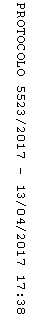 